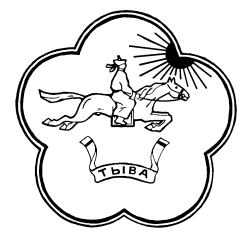 ТЫВА РЕСПУБЛИКАНЫН ТЕС-ХЕМ КОЖУУН ЧАГЫРГАЗЫНЫН  АЙТЫЫШКЫНЫРАСПОРЯЖЕНИЕ АДМИНИСТРАЦИИ ТЕС-ХЕМСКОГО КОЖУУНА РЕСПУБЛИКИ ТЫВА_____________________________________________________________________________________от « 09 »  февраля  2017 года                                                                           №  30  с. СамагалтайО мерах по подготовке кандидатов, поступающих в 2017 году в ФГКОУ «Кызылское президентское кадетское училище»В целях подготовки учащихся общеобразовательных организаций Тес-Хемского кожууна Республики Тыва, относящихся к категориям детей-сирот и детей, оставшихся без попечения родителей, детей из многодетных и малообеспеченных семей, находящихся в трудной жизненной ситуации, желающих поступить в ФГКОУ «Кызылское президентское кадетское училище» РАСПОРЯЖАЕТСЯ:1. Создать рабочую группу по обеспечению подготовки кандидатов, поступающих в ФГКОУ «Кызылское президентское кадетское училище» в 2017 году;2. Утвердить прилагаемые:- состав рабочей группы по обеспечению подготовки кандидатов, поступающих в ФГКОУ «Кызылское президентское кадетское училище» в 2017 году;- план мероприятий по подготовке кандидатов, поступающих в ФГКОУ «Кызылское президентское кадетское училище» в 2017 году;3. Разместить настоящее распоряжение на официальном сайте в сети Интернет www.teshem.ru;4. Контроль за исполнением настоящего распоряжения возложить на заместителя председателя Администрации Тес-Хемского кожууна Каржал Ч.У.Председатель Администрации      Тес-Хемского кожууна	     Т. СамданУтвержден Распоряжением АдминистрацииТес-Хемского кожуунаот «___» ____________ 2017г. №___СОСТАВрабочей группы по обеспечению подготовки кандидатов,поступающих в ФГКОУ«Кызылское президентское кадетское училище» в 2017 годуКаржал Ч.У. – заместитель председателя Администрации Тес-Хемского кожууна, руководитель;Хомушку Л.Л. – начальник управления образования Администрации Тес-Хемского кожууна, заместитель руководителя;Сырат С.Д. – методист управления образования Администрации Тес-Хемского кожууна;Эртине Е.А. – директор МБОУ Самагалтайская СОШ №1;Лопсан Б.В. – директор МБОУ Самагалтайская СОШ №2;Увангур Ч.С. – директор МБОУ Чыргаландинская СОШ;Седип-оол Ч.Н. – директор МБОУ Берт-Дагская СОШ;Уржук М.В. – директор МБОУ Шуурмакская СОШ;Эрендей А.В. – директор МБОУ Кызыл-Чыраанская СОШ;Борбай-оол Р.О. – директор МБОУ У-Шынаанская СОШ;Одекей А.Г. – директор МБОУ О-Шынаанская СОШ;Дамба К.Ю. – главный  специалист по вопросам семьи  материнства и детства Администрации Тес-Хемского кожууна;Онгуда Ч.М. – ответственный секретарь КДНиЗП при Администрации Тес-Хемского кожууна;Бадан Б.В. – главный специалист отдела опеки и попечительства по Тес-Хемскому кожууну (по согласованию);Сенди В.В. – главный врач ГБУЗ «Тес-Хемская ЦКБ» (по согласованию);УтвержденРаспоряжением АдминистрацииТес-Хемского кожууна«___»____________2017г. №____ПЛАНмероприятий по подготовке кандидатов,поступающих в ФГКОУ «Кызылское президентское кадетское училище» в 2017 году№Наименование мероприятияСроки исполненияОтветственные за исполнение1Проведение информационно-разъяснительной работы среди населения, обучающихся и их родителей (законных представителей) о правилах приема и критериях отбора в ФГКОУ «Кызылское президентское кадетское училище» (далее - Кызылское президентское кадетское училище):- освещение в средствах массовой информации деятельности Кызылского президентского кадетского училища;- размещение информации в сети Интернет на официальном сайте Администрации Тес-Хемского кожууна;  февральОтветственные работники администрации кожууна, руководители образовательных организаций2Составление предварительного списка учащихся, желающих поступить в 2017 году в Кызылское президентское кадетское училище, соответствующих критериям отбора кандидатов.до 13февраляРуководители образовательных организаций3Проведение заседаний рабочей группы1 раз в месяц с февраля до 1 сентябряОтветственные работники администрации кожууна, руководители образовательных организаций4Проведение первичного медицинского осмотра кандидатов по месту учебы в соответствии с порядком, утвержденным приказом Минздрава России от 21.12.2012г. №1346н «О порядке прохождения несовершеннолетними медицинских осмотров, в том числе при поступлении в образовательные учреждения и в период обучения в них» (пункты 28-41), и осмотров (пункты 2,3 раздела 2 приложения №1 к указанному Порядку)до 1 мартаРуководители образовательных организаций, ГБУЗ «Тес-Хемская ЦКБ»5Проведение первичных контрольных замеров по определению уровня физической подготовленности кандидатов в образовательных организациях.до 1 мартаРуководители образовательных организаций6Проведение стартовых контрольных работ для кандидатов по русскому языку, математике, иностранному языку.до 1 мартаРуководители образовательных организаций7Первичное определение психологической готовности кандидатов, проведение психолого-педагогического обследования и анализ социального положения семьидо 1 мартаРуководители образовательных организаций8Составление окончательного списка учащихся, прошедших первичный отбор в образовательной организации и соответствующих требованиям, предъявляемым к кандидатам для поступления в Кызылское президентское кадетское училище.до 1 мартаРуководители образовательных организаций9Утверждение списка учащихся, прошедших первичный отбор в образовательной организации и соответствующих требованиям, предъявляемым к кандидатам для поступления в Кызылское президентское кадетское училище.до 1 мартаОтветственные работники администрации кожууна10Направление в Министерство образования и науки Республики Тыва списка учащихся, прошедших первичный отбор в образовательной организации и соответствующих требованиям, предъявляемым к кандидатам для поступления в Кызылское президентское кадетское училище, заверенного подписью председателя администрации кожууна и печатью администрации.до 1 мартаОтветственные работники администрации кожууна11Подготовка кандидатов к вступительным испытаниям в Кызылское президентское кадетское училище:- назначение приказом образовательной организации ответственного лица, курирующего реализацию губернаторского проекта «В каждой семье – не менее одного ребенка с высшим образованием», в том числе – подготовку кандидатов к вступительным испытаниям в Кызылское президентское кадетское училище;- разработка программ индивидуальных и (или) групповых занятий по русскому языку, математике, иностранному языку и физической культуре;- составление и утверждение графика дополнительных индивидуальных и (или) групповых занятий по русскому языку, математике, иностранному языку и физической культуре;- проведение дополнительных индивидуальных и (или) групповых занятий по русскому языку, математике, иностранному языку и физической культуре за счет часов внеурочной деятельности учащихся для кандидатов;- проведение консультаций во время каникул для кандидатов;- организация участия кандидатов в очных и заочных предметных олимпиадах, фестивалях, конкурсах, научно-практических конференциях и спортивных соревнованиях;- проведение мониторинга индивидуальных образовательных достижений кандидатов.с февраля до 01 июляРуководители образовательных организаций12Консультирование кандидатов и их родителей (законных представителей) по оформлению личных дел кандидатов, по вопросам поступления в Кызылское президентское кадетское училище.февраль-июльУправление образования, руководители образовательных организаций13Организация работы по оказанию помощи и поддержки кандидатам, относящихся к категориям детей-сирот и детей, оставшихся без попечения родителей, детей из многодетных и малообеспеченных семей, находящихся в трудной жизненной ситуации, при подготовке к поступлению в Кызылское президентское кадетское училище, в том числе при их участии в  предметных олимпиадах, фестивалях, конкурсах, научно-практических конференциях и спортивных соревнованиях на муниципальном, региональном уровнях; при оформлении документов, прохождении медицинского освидетельствования и диагностических исследований:- возможность оказания финансовой помощи за счет средств муниципального бюджета;- организация оказания помощи со стороны спонсоров;- проведение благотворительных акций, концертов, марафонов.С февраля до 01 июляОтветственные работники администрации кожууна, Руководители образовательных организаций14Организация методической помощи образовательным организациям при подготовке кандидатов к вступительным испытаниям в Кызылское президентское кадетское училище.февраль-майУправление образования, руководители образовательных организаций15Оформление портфолио – папок с документами, свидетельствующими о достижениях кандидата: копии грамот, дипломов, похвальных листов, свидетельств, сертификатов участника зональных, региональных творческих конкурсов, фестивалей, спортивных соревнований.мартУправление образования, руководители образовательных организаций, орган опеки попечительства16Оформление школьных документов кандидатов для поступления в Кызылское президентское кадетское училище в соответствии с утвержденным перечнем.мартруководители образовательных организаций17Оказание содействия кандидатам при оформлении других необходимых для поступления в Кызылское президентское кадетское училище документов:- справки о составе семьи;- копии финансово-лицевого счета и выписка из домовой книги с места проживания (регистрации) кандидата, копия свидетельства о регистрации по месту жительства;- справки с места службы (работы) родителей (законных представителей) или копия трудовой книжки (для неработающих)- медицинских документов согласно перечню.мартОрган опеки и попечительства, администрации сумонов, ГБУЗ «Тес-Хемская ЦКБ»18Организация медицинского освидетельствования и диагностических исследований кандидатов в медицинской организации по месту жительства в соответствии с порядком, утвержденным приказом Минздрава России от 21.12.2012г. №1346н «О порядке прохождения несовершеннолетними медицинских осмотров, в том числе при поступлении в образовательные учреждения и в период обучения в них» (пункты 28-41), и осмотров (пункты 2,3 раздела 2 приложения №1 к указанному Порядку) согласно отдельному графику.март-апрельУправление образования, руководители образовательных организаций, ГБУЗ «Тес-Хемская ЦКБ»19Проведение предварительных вступительных испытаний для кандидатов, поступающих в Кызылское президентское кадетское училище.апрельруководители образовательных организаций20Предоставление в Министерство образования и науки Республики Тыва ежемесячной информации о проделанной работе по подготовке кандидатов, поступающих в Кызылское президентское кадетское училище.до 1 июляУправление образования Администрации Тес-Хемского кожууна